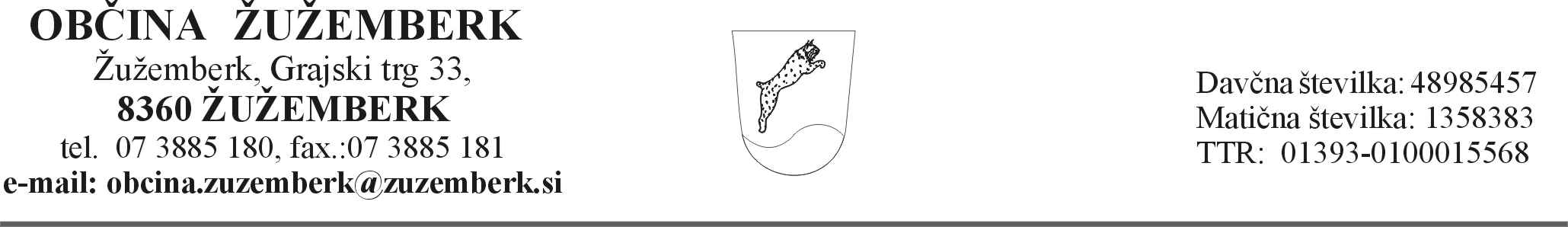 Številka: 900-26/2013-1Žužemberk, 17. 6. 2013Na podlagi 81. člena Poslovnika Občinskega sveta Občine Žužemberk (Uradni list RS, št. 73/10 - UPB) s k l i c u j e m14. sejo Odbora za gospodarstvo, kmetijstvo, turizem, proračun,davčno politiko in finance,ki bo 26. 6. 2013, ob 19. uri,v sejni sobi Občine Žužemberk, Grajski trg 26, Žužemberk.Za sejo predlagam naslednji dnevni red:Pregled in potrditev zapisnika 13. sejeOdlok o spremembi Odloka o proračunu Občine Žužemberk za leto 2013Sklep št. II o prerazporeditvah sredstev proračuna za leto 2013Odlok o porabi sredstev proračunske rezerve za leto 2013Vprašanja in pobudeGradivo ste prejeli s sklicem seje.S spoštovanjem,         Odbor za gospodarstvo, kmetijstvo,           turizem, proračun,  davčno politiko in finance          predsednik:        Marko Zajec l.r.Vabljeni:- g. Albin Ljubo Jarc, Cvibelj 27, Žužemberk- mag. Jože Jenkole, Dvor 13, Dvor- g. Stanislav Legan, Nad Miklavžem 17, Žužemberk- g. Milan Ivkovič, Lopata 16, Hinje- g. Franc Škufca, župan- g. Jacques Gros, direktor občinske uprave- g. Tadej Lupšina, občinska uprava